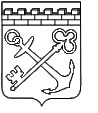 АДМИНИСТРАЦИЯ ЛЕНИНГРАДСКОЙ ОБЛАСТИКОМИТЕТ ПО ФИЗИЧЕСКОЙ КУЛЬТУРЕ И СПОРТУ ЛЕНИНГРАДСКОЙ ОБЛАСТИПРИКАЗот ____  декабря 2018 года № ______-оО Порядке утверждения положений (регламентов) об официальных физкультурных мероприятиях и спортивных соревнованиях Ленинградской области и требования к их содержаниюВ соответствии с пунктом 4 части 3 статьи 3 областного закона Ленинградской области от 30 декабря 2009 года № 118-оз «О физической культуре и спорте в Ленинградской области» и пунктом 2.1.3. Положения о комитете по физической культуре и спорту Ленинградской области, утвержденного постановлением Правительства Ленинградской области от 16 января 2014 года № 4 (с изменениями):п р и к а з ы в а ю:1. Утвердить Порядок утверждения положений (регламентов) об официальных физкультурных мероприятиях и спортивных соревнованиях Ленинградской области, требований к их содержанию согласно приложению.2. Контроль за исполнением настоящего приказа остается за председателем комитета по физической культуре и спорту Ленинградской области.Председатель комитета 							Г.Г. КолготинПриложение к приказукомитета по физической культуре и спорту Ленинградской областиот «__» декабря 2018 года № _______ -о ПОРЯДОКутверждения положений (регламентов) об официальных физкультурных мероприятиях и спортивных соревнованиях и требования к их содержаниюI. Общие положения	1. Порядок утверждения положений (регламентов) о проведении официальных физкультурных мероприятий и спортивных мероприятий и требования к их содержанию, разработан в соответствии с Федеральным законом от 04 12.2007 года № 329-ФЗ, законом Ленинградской области от 30.12.2009 года № 118-оз «О физической культуре и спорте в Ленинградской области», положением о комитете по физической культуре и спорту Ленинградской области, утвержденным постановлением Правительства Ленинградской области от 16 января 2014 года № 4 и определяют содержание, порядок подготовки и утверждения положений (регламентов) о проведении официальных физкультурных мероприятиях и спортивных соревнований.Общие требования к содержанию положений (регламентов) о межмуниципальных, региональных и межрегиональных официальных физкультурных мероприятиях и спортивных соревнованиях, предусматривающие особенности отдельных видов спорта, разработаны в соответствии с частью 8 статьи 20 Федерального закона от 4 декабря 2007 года № 329-ФЗ «О физической культуре и спорте в Российской Федерации», законом Ленинградской области от 30.12.2009 года № 118-оз «О физической культуре и спорте в Ленинградской области», положением о комитете по физической культуре и спорту Ленинградской области, утвержденного постановлением Правительства Ленинградской области от 16 января 2014 года № 4 и определяют содержание и порядок подготовки положений (регламентов) о межмуниципальных, региональных и межрегиональных официальных физкультурных мероприятиях и спортивных соревнованиях.	2. Настоящий Порядок применяется при разработке и утверждении  положений (регламентов) о проведении официальных физкультурных мероприятий и спортивных соревнований, включаемых в Календарный план физкультурных мероприятий и спортивных мероприятий (далее календарный план).II. Порядокутверждения положений (регламентов) о проведении официальныхфизкультурных мероприятий и требования к их содержанию	3. Положения о проведении официальных физкультурных мероприятий разрабатываются и утверждаются его организаторами и согласовываются с администрацией муниципального района (городского округа) и комитетом по физической культуре и спорту Ленинградской области (далее – комитет).	Положения составляются отдельно на каждое официальное физкультурное мероприятие.	Для физкультурных мероприятий, проводимых в несколько этапов, составляется одно Положение.	4. Положение должно содержать следующие разделы и подразделы:	4.1. «Общие положения»:	а) обоснование проведения физкультурного мероприятия – решение организатора (организаторов) физкультурного мероприятия;	б) цели и задачи проведение физкультурного мероприятия;	в) требование, запрещающее оказывать противоправное влияние на результаты физкультурного мероприятия;	г) требование, запрещающее участвовать в азартных играх в букмекерских конторах и на тотализаторах путем заключения пари на физкультурные мероприятия.	4.2. «Место и сроки проведения мероприятия»:	место проведения (наименование муниципального района, населенного пункта, наименование и адрес спортивного объекта);	сроки проведение (число, месяц, год), включая день приезда и день отъезда участников. 4.3. «Организаторы физкультурного мероприятия»:а) полные наименования (включая организационно-правовую форму) организаторов физкультурного мероприятия – юридических лиц;б) распределение прав и обязанностей между организаторами в отношении физкультурного мероприятия; в) персональный состав организационного комитета физкультурного мероприятия или порядок и сроки его формирования.4.4. «Требования к участникам физкультурного мероприятия и условия их допуска»:а) группы участников по полу и возрасту;б) условия, определяющие допуск команд и (или) участников к участию в физкультурном мероприятии;в) численные составы команд, формируемых для участия в физкультурном мероприятии, с указанием количества тренеров, специалистов, спортивных судей и руководителей.4.5. «Программа физкультурного мероприятия»:а) расписание соревнований по дням, с указанием дня приезда и дня отъезда;б) условия и система проведения соревнования по видам спорта, включенным в программу физкультурного мероприятия;в) ссылка на правила видов спорта, включенных в программу физкультурного мероприятия. 4.6. «Условия подведения итогов»:а) условия (принципы и критерии) определения победителей и призеров в личных и (или) командных видах программы;б) условия подведения итогов общекомандного зачета – если общекомандный зачет подводится по итогам физкультурного мероприятия;в) сроки представления организаторами итоговых протоколов, фотоальбомов и справок об итогах проведения физкультурного мероприятия на бумажном и электронном носителях в комитет по физической культуре и спорту Ленинградской области.4.7. «Награждение»:а) условия награждения победителей и призеров в личных видах программы;б) условия награждения победителей и призеров в командных видах программы;в) условия награждения победителей и призеров в общекомандном зачете.4.8. «Условия финансирования»:а) сведения об источниках и условиях финансового обеспечения физкультурного мероприятия, включая финансирования за счет средств бюджета Ленинградской области.4.9. «Обеспечение безопасности участников и зрителей»:а) меры и условия, касающиеся обеспечения безопасности участников и зрителей при проведении физкультурного мероприятия;б) меры и условия, касающиеся медицинского обеспечения участников физкультурного мероприятия;в) требования к условиям страхования несчастных случаев, жизни и здоровья участников физкультурного мероприятия.4.10. «Подача заявок на участие»:а) сроки и условия подачи заявок на участие в физкультурном мероприятии, требования к их оформлению;б) перечень документов, представляемых в комиссию по допуску участников физкультурного мероприятия;в) почтовый адрес и иные необходимые реквизиты организаторов физкультурного мероприятия для направления заявок (адрес электронной почты, телефон/факс).5. Положение о физкультурном мероприятии утверждается и представляется на согласование в Комитет не позднее, чем за 45 дней до проведения физкультурного мероприятия.6. Утвержденные Положения размещаются на официальном портале Комитета sport.lenobl.ru.III. Порядокутверждения Положений (регламентов) о проведении официальных спортивных соревнований и требования к их содержанию7. Положения (регламенты) о проведении спортивных соревнованиях составляются по видам спорта, включенным во Всероссийский реестр видов спорта, развиваемых на территории Ленинградской области.8. Положения о проведении официальных спортивных соревнованиях по виду спорта разрабатываются аккредитованной региональной спортивной федерацией по соответствующему виду спорта, и утверждаются данной региональной спортивной федерацией и комитетом по физической культуре и спорту Ленинградской области.Регламенты о проведении официальных спортивных соревнований разрабатываются аккредитованной региональной спортивной федерацией по соответствующему виду спорта, индивидуально на каждое спортивное соревнование и утверждаются региональной спортивной федерацией по соответствующему виду спорта и иными организаторами спортивного соревнования. В случае если организаторами нескольких официальных спортивных соревнований (далее – спортивные соревнования) являются одни и те же лица, то на такие соревнования может быть составлен один регламент.В случае отсутствия аккредитованной региональной спортивной федерации по виду спорта положения и регламенты о проведении официальных региональных спортивных соревнований по этому виду спорта разрабатывает и утверждает государственное учреждение Ленинградской области, подведомственное комитету в соответствии с государственным заданием.9. Положение о должно содержать следующие разделы и подразделы в соответствии с приложением 1 к настоящему приказу:9.1. «Общие положения»:а) ссылку на решения и документы, являющиеся основанием для проведения спортивных соревнований:б) номер и дату принятия решения Комитетом о государственной аккредитации региональной общественной организации и наделении ее статусом региональной спортивной федерации,в) ссылку на правила вида спорта, в соответствии с которыми проводится спортивное соревнование,г) иные решения и документы, регулирующие проведение спортивного соревнования (при наличии);д) указание на цель – развитие вида спорта и задачи проведения спортивного соревнования в части развития спорта высших достижений;е) требование, запрещающее оказывать противоправное влияние на результаты спортивных соревнований, включенных в положение о межмуниципальных, региональных и межрегиональных официальных спортивных соревнованиях,ж) требование, запрещающее участвовать в азартных играх в букмекерских конторах и тотализаторах путем заключения пари на официальные спортивные соревнования в соответствии с требованиями, установленными пунктом 3 части 4 статьи 26.2 Федерального закона от 04.12.2007 г. № 329-ФЗ «О физической культуре и спорте в Российской Федерации»;и) основания для направления спортсменов на спортивные соревнования.9.2. «Права и обязанности организаторов спортивных соревнований»:а) полные наименования (включая организационно-правовую форму) организаторов спортивных соревнований для юридических лиц;б) общие принципы распределения прав и обязанностей между организаторами спортивных соревнований, включая ссылку на необходимость таких прав и обязанностей, ответственность за причиненный вред участникам мероприятия и (или) третьим лицам между аккредитованной региональной спортивной федерацией и иными организаторами спортивных соревнований в договоре между ними или в регламентах.9.3. Обеспечение безопасности участников и зрителей, медицинское обеспечение, антидопинговое обеспечение спортивных соревнований»:а) общие требования по обеспечению безопасности участников и зрителей при проведении спортивного соревнования;б) требования по страхованию жизни и здоровья участников спортивных соревнований от несчастных случаев;в) общие требования по медицинскому обеспечению участников спортивных соревнований, включая наличие медицинского персонала для оказания в случае необходимости скорой медицинской помощи, проведение перед соревнованиями и во время соревнований медицинских осмотров, наличие у участников спортивных соревнований медицинских справок, подтверждающих состояние здоровья и возможность их допуска к соревнованиям;г) общие принципы проведения допинг-контроля с соблюдением требований Международного стандарта, принятого Всемирным антидопинговым агентством;д) требования по страхованию несчастных случаев, жизни и здоровья участников спортивных соревнований.9.4.«Общие сведения о спортивном соревновании». Данный раздел оформляется в форме таблицы и содержит сведения:а) о месте проведения спортивных соревнований:муниципальный район, населенный пункт, наименование объекта спорта,наименование спортивного соревнования,б) о характере подведения итогов спортивного соревнования;в) о планируемом количестве участников спортивного соревнования;г) о составе спортивной сборной команды муниципального района (городского округа)  (с указанием  количества спортсменов, тренеров, спортивных судей, а также их общего количества);д) требуемой спортивной квалификации спортсменов (наличие спортивного звания или спортивного разряда) в соответствии с Единой всероссийской спортивной классификацией (далее – ЕВСК), необходимую для допуска на спортивное соревнование;е) группе участников спортивных соревнований по полу и возрасту в соответствии с ЕВСК;ж) программу спортивных соревнований – сроки проведения, в том числе дату приезда и дату отъезда, наименование спортивной дисциплины в соответствии ВРВС, номер-код спортивной дисциплины в соответствии с ВРВС, количество видов программы, количество наградное атрибутики.9.5. «Требования к участникам и условия их допуска»:а) исчерпывающие условия, определяющие допуск сильнейших спортсменов спортивных сборных команд муниципальных районов (городского округа)  (физкультурно-спортивных организаций, в том числе спортивных клубов - для командных игровых видов спорта) к спортивному соревнованию, включая минимально допустимый возраст спортсмена;б) сведения о численных составах спортивных команд, соревнующихся в видах программы соревнований с участием в каждой из противоборствующих сторон трех и более спортсменов (групп, экипажей, пар и другое), результаты которых суммируются с целью определения команды-победительницы (далее - командные виды программы спортивных соревнований), а также в группах, экипажах и другое - если программой предусмотрены командные виды программы спортивных соревнований, участие групп, экипажей;Условия допуска к спортивным соревнованиям должны основываться на спортивных принципах отбора спортсменов на спортивные соревнования более высокого статуса со спортивных соревнований более низкого статуса. Спортивная квалификация (спортивное звание, спортивный разряд, юношеский спортивный разряд) спортсмена для его допуска на спортивное соревнование подтверждается выполнением данным спортсменом норм и требований по соответствующему виду спорта, предусмотренных ЕВСК. Положение не может содержать ограничения по допуску к спортивному соревнованию, исходя из членства спортсмена в какой-либо физкультурно-спортивной организации.9.6.  «Заявки на участие»:а) условия подачи заявок на участие в спортивном соревновании, подписанных руководителями органов местного самоуправления в области физической культуры и спорта и аккредитованных региональных спортивных федераций (в том числе спортивных клубов - для командных игровых видов спорта);б) исчерпывающий перечень документов, удостоверяющих личность, предусмотренных законодательством Российской Федерации и подтверждающих возраст спортсмена, документов, касающихся принадлежности участника к муниципальному району (городскому округу), физкультурно-спортивной организации, документов, подтверждающих его спортивную квалификацию (спортивный разряд, спортивное звание), результаты выступления спортсмена на спортивных соревнованиях более низкого статуса, медицинский допуск на соревнования для участия в спортивном соревновании, ветеринарный допуск животного, участвующего в спортивном соревновании (для видов спорта с использованием животных), техническую исправность и соответствие инвентаря (включая технические средства - самолет, вертолет, автомобиль и другие) правилам вида спорта, предъявляемых организаторам спортивных соревнований.Перечень не может содержать документы, касающиеся членства участника в какой-либо организации, оплаты вступительных и (или) членских взносов в такую организацию.9.7. «Условия подведения итогов»:а) систему проведения спортивных соревнований, условия (принципы и критерии) подведения итогов спортивного соревнования, определения победителей и призеров в личных видах программы спортивных соревнований и (или) в командных видах программы спортивных соревнований и наделения статусом чемпионов, победителей первенств, обладателей кубков Ленинградской области; б) условия подведения итогов при ранжировании спортивных сборных команд муниципальных районов (городского округа)  по итогам выступления спортсменов (групп, экипажей, пар и так далее) во всех видах программы спортивных соревнований, включая командные виды программы спортивных соревнований (далее - командный зачет) - если командный зачет подводится по итогам спортивного соревнования;в) сроки представления региональной спортивной федерацией итоговых протоколов о проведенном спортивном соревновании на бумажном и электронном носителе в Комитет.9.8. «Награждение победителей и призеров» а) условия награждения победителей и призеров в личных видах программы спортивных соревнований наградами спортивного соревнования;б) порядок награждения победителей и призеров в командных видах программы спортивных соревнований наградами спортивного соревнования;в) порядок награждения тренеров, подготовивших победителей в личных и командных видах программы спортивных соревнований, наградами спортивного соревнования;г) порядок награждения спортивных сборных команд муниципальных районов (городского округа) – победителей  командного зачета наградами спортивного соревнования (если положением предусмотрено подведение итогов командного зачета).9.9 «Условия финансирования»:Указываются сведения об источниках и условиях финансового обеспечения спортивного соревнования.10. Проект Положения, разработанный в соответствии с Общими требованиями, представляется в Комитет региональной спортивной федерацией не позднее 1 октября года, предшествующего году проведения спортивных соревнований.На оборотной стороне последнего листа указываются фамилия исполнителя, его контактный телефон и дата.11. Утвержденные Положения размещаются на официальном интернет-сайте Комитета.IV. Технические требования к подготовке положений (регламентов)12. Регламенты детализируют информацию Положения, не могут ему противоречить и должны содержать:а) перечень организаторов спортивного соревнования;б) распределение прав и обязанностей между организаторами спортивного соревнования, включая ответственность за причиненный вред участникам мероприятия и (или) третьим лицам, или ссылку на реквизиты договора между указанными организаторами спортивного соревнования, на основе которого распределяются права и обязанности между ними, включая ответственность за причиненный вред участникам мероприятия и (или) третьим лицам;в) конкретные меры по обеспечению безопасности участников и зрителей спортивного соревнования;г) детализированные требования по обеспечению медицинской помощью участников спортивного соревнования;д) конкретные меры по обеспечению условий для проведения обязательного допинг-контроля с соблюдением требований и решений международных спортивных организаций и законодательства Российской Федерации;е) адрес (место нахождения) и иные необходимые реквизиты организаторов спортивного соревнования для направления заявок (почтовый адрес, адрес электронной почты, телефон/факс и прочее);ж) дату и время начала заседаний главной судейской коллегии и комиссии по допуску участников спортивных соревнований, проведения жеребьевки участников, расписание стартов, соответствующие срокам проведения спортивных соревнований, указанным в Положении;з) информацию о дополнительных наградах, установленных организаторами спортивного соревнования, и условия награждения такими наградами (если организаторами спортивного соревнования устанавливаются дополнительные награды);13. Регламенты разрабатываются и утверждаются аккредитованными региональными спортивными федерациями после утверждения Положения о проведении спортивного соревнования и должны соответствовать  настоящему разделу Порядка.14. Название документа (положение или регламент) исполняется отдельно на титульном листе, располагается под грифами (грифом) о его утверждении по центру.Под названием документа:а) для физкультурных мероприятий - приводится их полное наименование, соответствующее календарному плану, и год, на который утверждается положение;б) для спортивных соревнований - приводятся слова "о проведении", далее следует их полное наименование, соответствующее календарному плану, в родительном падеже с указанием вида спорта и год, на который утверждается Положение.V. Внесение изменений в положения об официальных физкультурных мероприятиях и спортивных соревнованиях15. Изменения в положения об официальных физкультурных мероприятиях и спортивных соревнованиях (далее для данного раздела - Положения) вносятся в следующих случаях:а) изменение сроков и (или) мест проведения физкультурных мероприятий и спортивных соревнований (далее для данного раздела - Мероприятия);б) изменение условий проведения Мероприятий, в том числе наименований Мероприятий (статуса), спортивной дисциплины, программы, возрастных групп, состава участников, финансирующих организаций, состава организаторов Мероприятий.16. Предложения по внесению изменений в Положение представляются в Комитет с обоснованием необходимости внесения таких изменений не позднее,  чем за 30 дней до начала соответствующего Мероприятия.17. Изменения, вносимые в Положение, утверждаются не менее чем за 14 дней до начала соответствующего Мероприятия.18. В случае если обоснованием необходимости внесения изменений в Положение являются форс-мажорные обстоятельства, предложения по внесению изменений в Положение представляются региональной спортивной федерацией либо организатором физкультурного мероприятия в Комитет не позднее 3 рабочих дней со дня, когда данной организации стало известно о наличии таких обстоятельств, с представлением документов, содержащих обоснование необходимости внесения соответствующих изменений, и утверждаются без учета сроков, установленных Порядком.Под форс-мажорными обстоятельствами следует понимать:а) обстоятельства непреодолимой силы, а также иные явления стихийного характера (пожар, занос, наводнение) и военные действия;б) неблагоприятные погодные условия, не позволяющие проводить Мероприятие вследствие несоответствия правилам вида спорта либо иному документу, регламентирующему проведение Мероприятия;в) запрет государственных органов, органов местного самоуправления, коммунальных служб и иных компетентных организаций на проведение Мероприятия, в том числе коммунальные аварии, препятствующие функционированию объекта спорта.19. Утвержденные изменения, внесенные в Положения, размещаются на официальном интернет-сайте Комитета.20. Изменения в Положения не вносятся в следующих случаях:а) представление документов, не соответствующих Порядку;б) несоответствие предлагаемых изменений требованиям, установленным Порядком. 